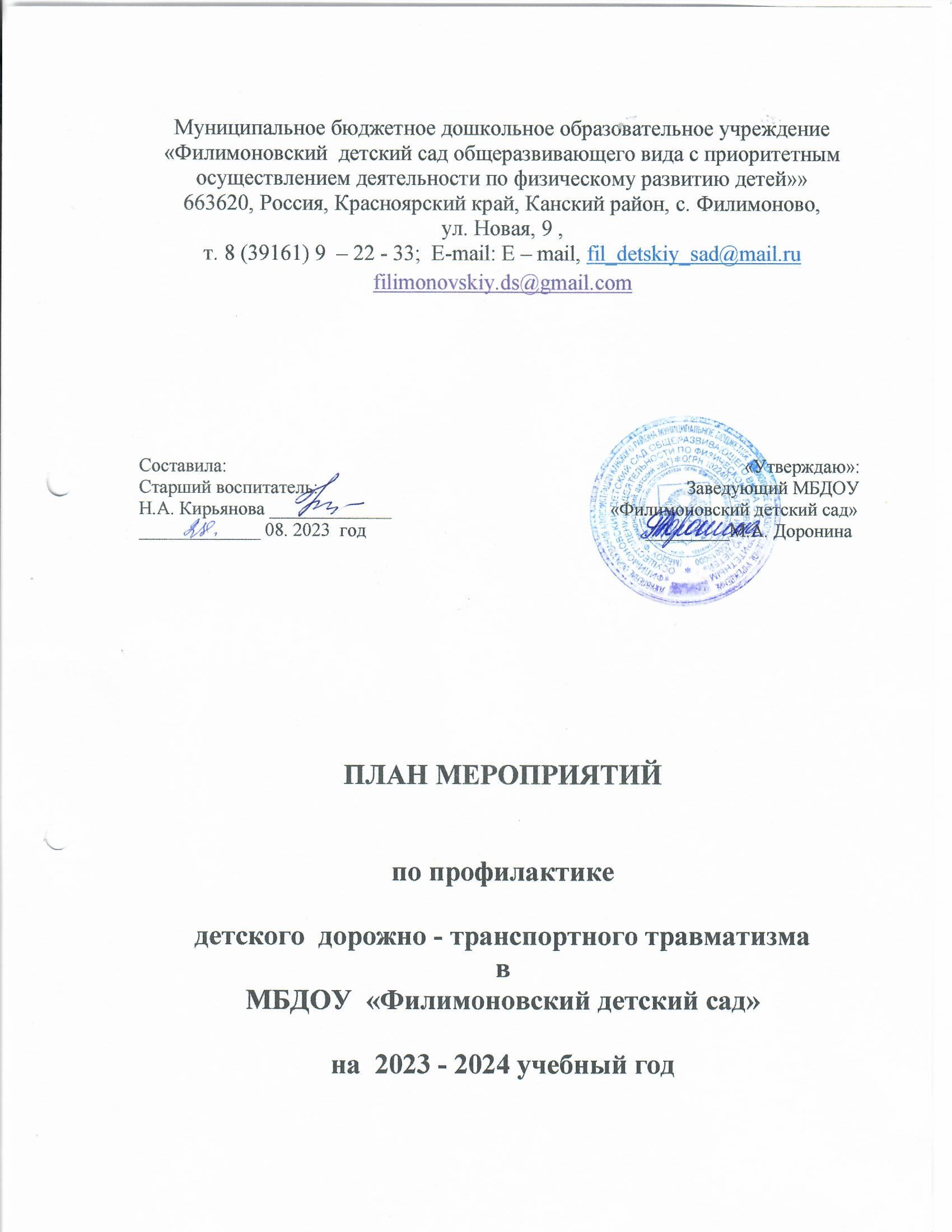 Цель :Создать условия для формирования у дошкольников устойчивых навыков безопасного поведения на улицах и дорогах, профилактики правонарушений несовершеннолетних.Задачи :1 Пропаганда Правил дорожного движения среди воспитанников всех групп. Формирование у детей культуры поведения участников дорожного движения.2 Воспитание у дошкольников сознательного и ответственного отношения к своему здоровью и к личной безопасности на улице. Пропаганда здорового образа жизни детей.3 Оказание методической помощи воспитателям и родителям по вопросам профилактики детского дорожно-транспортного травматизма.Ожидаемые результаты:1 Повышение культуры безопасного поведения на дорогах у воспитанников ДОУ;2 Снижение детского дорожно-транспортного травматизма;3 Тесное сотрудничество со структурами, обеспечивающими безопасность личности4 Наличие у дошкольников основ теоретических знаний и практических умений, относящихся к сфере обеспечения дорожной безопасностиСодержание работыСрок исполненияОтветственныйБлок I. Воспитательная  и образовательная  деятельность.1.1.Работа с воспитанникамиБлок I. Воспитательная  и образовательная  деятельность.1.1.Работа с воспитанникамиБлок I. Воспитательная  и образовательная  деятельность.1.1.Работа с воспитанникамиЦелевая прогулка по близлежащим улицам , по селу:средняя - старшая группа,  подготовительная группа1 раз в кварталпо плану воспитателейВоспитатели  группРазвлечения для детейВ течение года Воспитатели  групп, Музыкальный  рук.Инструктор по фк"Дорожные ловушки"-обыгрывание ситуаций  на дороге1 раз в два месяцаВоспитатели  группБеседы по ПДД с детьми старшей- подготовительной группы- Что ты знаешь об улице?- Мы пешеходы - места движения пешеходов, их название, назначение- Правила поведения на дороге- Машины на улицах города – виды транспорта- Что можно и что нельзя- Помощники на дороге – знаки, светофор, регулировщик- Будь внимателен!- Транспорт в  городе: места и правила парковки, пешеходные зоны, ограничивающие знакиВ течение годаВоспитатели  групп"Минутки безопасности"- короткие беседы с детьми, обсуждением ситуаций, возникающих на дорогеЕженедельно, в свободное времяВоспитатели  группЧтение художественной литературы по ПДД   -  С. Михалков «Моя улица», «Велосипедист», «Скверная история»;  -  С. Маршак «Милиционер», «Мяч»;-  В. Головко «Правила движения»;  - С Яковлев «Советы доктора Айболита»; - О. Бедерев «Если бы…»;   -  А. Северный «Светофор»;-   В. Семернин «Запрещается - разрешается» и другие В  течении годаВоспитатели  группЧтение и заучивание стихотворений по ПДД В  течении годаВоспитатели  группЗанятия  в группах-по ознакомлению с окружающим и развитию речи; -изобразительной деятельности;-конструированию ,с включением элементов , связанных с соблюдением правил дорожного движенияВ  соответствии с перспективными планами воспитательно- образовательной работы с детьми в группахВоспитатели  группСюжетно - ролевые игры в группе и на прогулочном участке-«Путешествие по улицам города», -«Улица и пешеходы»,           -«Светофор»,                         -«Путешествие с Незнайкой», -«Поездка на автомобиле», -«Автопарковка»,   -«Станция технического обслуживания»,              - «Автомастерская»  и другие В  течение годаВоспитатели  групп1.2. Работа с семьями воспитанников1.2. Работа с семьями воспитанников1.2. Работа с семьями воспитанниковСодержание работыСрок исполненияОтветственныйКонсультации , беседы  по пропаганде правил дорожного движения , правил перевозки детей в автомобиле- Будьте вежливы – правила поведения в общественном транспорте- Что должны знать родители, находясь с ребенком на улице-   Правила дорожного движения – для всех-  Осторожно, дети! – статистика и типичные случаи детского травматизма- Чтобы не случилось беды! – меры предупреждения детского травматизмаВ  течение годаВоспитатели  группОбновление папок- передвижек "Правила дорожные детям знать положено"Октябрь Воспитатели  групп Обсуждение вопроса обеспечения безопасности детей на дороге на групповом родительском собрании, общесадовском собранииОктябрь Ст. воспитатель,Инспектор ПДС воспитатели группВыпуск памяток для  родителей по соблюдению ПДД в разное время годаВ  течение годаВоспитатели  группРазмещение информации по соблюдению ПДД  и профилактике ДТП на сайте ДОУВ  течение годаОтв. за сайт, воспитатели группУчастие родителей в подготовке и проведении развлечений для детей, конкурсе рисунковВ  течение годаВоспитатели  группБлок II. Организационная и методическая деятельность2.1. Методическая  работа.Блок II. Организационная и методическая деятельность2.1. Методическая  работа.Блок II. Организационная и методическая деятельность2.1. Методическая  работа.Содержание работыСрок исполненияОтветственныйОбсуждение проблемы профилактики дорожно- транспортного травматизма на совещаниях с педагогамиАвгуст Старший  воспитательСоставление плана работы по профилактике безопасности дорожного движения в ДОУ на годАвгуст  Старший  воспитательКоррекция плана работы с детьми в группе по профилактике безопасности дорожного движения на годСентябрь Старший воспитатель, воспитатели группКонсультация « Организация  работы с детьми по предупреждению дорожно-транспортного травматизма в разных возрастных группах»СентябрьСтарший   воспитательОбзор  литературы по ПДДВ  течение годаСтарший  воспитатель, воспитатели группПополнение методического кабинета и групп методической и детской литературойВ  течение года ( по мере финансирования)Старший  воспитательКонтроль организации работы с детьми по изучению правил дорожного движенияНоябрь , Апрель Старший воспитательПроверка знаний детей по ПДДАпрель  Старший воспитательВыставка рисунков детей и их родителей старшей - подготовительной группы : "Мы - пешеходы"По  плану воспитателейСтарший воспитатель,воспитатели групп, родителиУчастие в акциях,  конкурсах  по профилактике ПДД, изготовление памятокВ течение годаВоспитатели группПополнение  мини-библиотеки в методическом кабинетеФевраль Старший воспитательКонсультация «Правила поведения пешехода на дороге в зимнее время. Работа с родителями»Декабрь Старший воспитательКонсультация «Что нужно знать родителям о правилах дорожного движения» ( для молодых и вновь принятых педагогов)  ФевральСтарший воспитательКруглый стол «Использование игровых технологий в обучении детей правилам безопасного поведения на дороге»МартЗаведующая ДОУ, Старший воспитательКонсультация «Внимание: весна!» - информирование родителей о  правилах проведения прогулки ребенка в весенний период, во время гололедицы, во время таяния снегаМартСтарший воспитатель Воспитатели группПрактикум для педагогов «Оказание первой помощи в случае травматизма»Май Медсестра Проведение тематических недель по знакомству детей с ПДДВ течение годаСтарший воспитатель, воспитатели группПодготовка и проведение развлечений по ознакомлению с правилами дорожного движенияВ течение годаМуз. руководительИнструктор по фк Воспитатели групп  III. 3.1. НормотворчествоАдминистративно-хозяйственная и организационная работа  III. 3.1. НормотворчествоАдминистративно-хозяйственная и организационная работа  III. 3.1. НормотворчествоАдминистративно-хозяйственная и организационная работаСодержание работыСрок исполненияОтветственныйОбновить разметку  на прогулочном участкеАвгуст ВоспитателиПополнение и обновление уголков безопасности дорожного движения в группахАвгуст ,В  течение годавоспитатели группОбновить и дополнить атрибуты для сюжетно-ролевых игр по ПДДВ  течение годаВоспитатели группПодбор материала для стенда по ПДДВ  течение годаСт. воспитатель, воспитатели групп